Temat: Kręgowce zmiennocieplne – powtórzenie.Przeczytaj „Podsumowanie”  - podręcznik str. 111-114Temat zapisz w zeszycie.W zeszycie rozwiąż zadania ( Nie musisz drukować karty pracy)KARTA PRACYPorównaj ryby, płazy i gady. Uzupełnij tabelę, odpowiadając na pytania.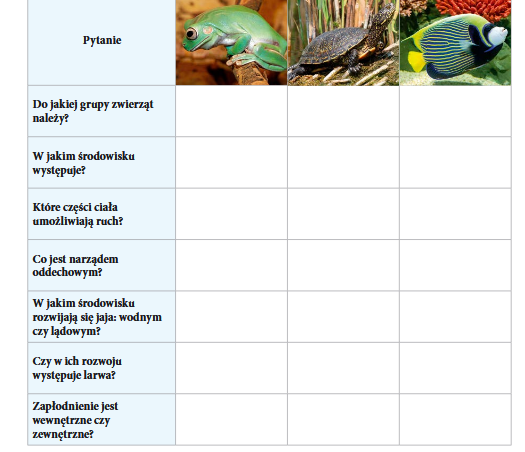 Rozwiąż krzyżówkę a następnie wyjaśnij hasło.1. Jaja żab.2. Płaz o jaskrawo ubarwionym brzuchu.3. Jaja ryb.4. Jaszczurka pozbawiona kończyn.5. Linia – narząd u ryb informujący o ruchu wody.6. Zwinna jaszczurka żyjąca w Polsce.7. Okres godowy ryb.8. Najszybsza ryba świata.9. Larwa płaza.10. Na przykład ogonowa i grzbietowa. 11. Narząd wymiany gazowej u gadów.12. Narząd oddechowy ryb i larw płazów.13. Błona – rozpięta u płazów między palcami kończyn tylnych.14 . Chronią oczy gadów i płazów przed uszkodzeniami.15. Pokrywa skórę ryb i płazów, ułatwiając pokonywanie oporu wody.16. Forma rozmnażania płciowego płazów, gadów i ryb.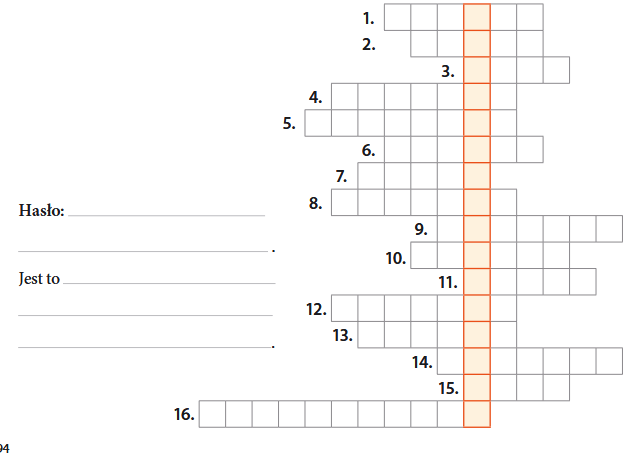 Do każdej informacji na temat znaczenia kręgowców w przyrodzie i dla człowieka dopisz nazwę właściwej grupy (ryby, płazy, gady). Przy niektórych informacjach możesz wpisać więcej niż jedną nazwę.Ich mięso stanowi pokarm dla ludzi. Regulują liczebność innych zwierząt w środowisku. Zjadają zwierzęta, które są szkodnikami lasów i roślin uprawnych. Są wskaźnikami czystości wody. Są wykorzystywane do produkcji kleju i żelatyny.Zaproponuj trzy działania mające na celu ochronę kręgowców zmiennocieplnych.………………………………………………………………………………………………………………….…………………………………………………………………………………………………………………..……………………………………………………………………………………………………………………Rozpoznaj przedstawione na zdjęciach zwierzęta. Zapisz ich nazwy gatunkowe.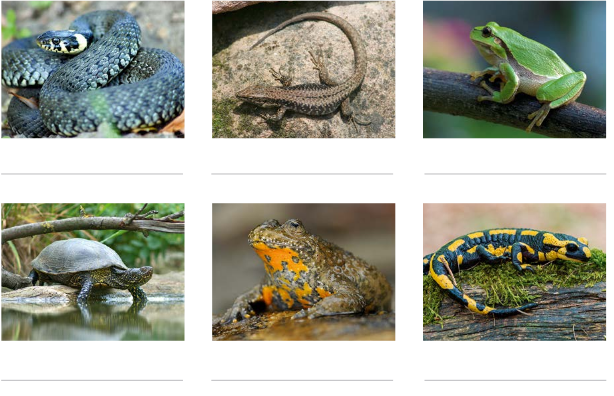 